projet pedagogiqueHYGIENE HOSPITALIEREI. PRESENTATION GENERALE DE L’ETABLISSEMENT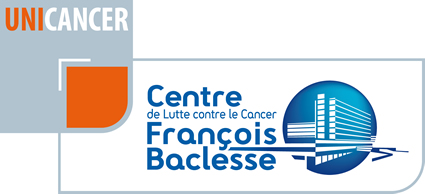 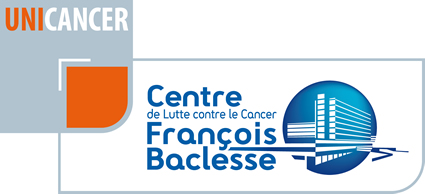 Etablissement : 			Centre François Baclesse, 3 avenue du Général Harris, BP 5026, 14056 Caen Cedex 5Tel standard : 02 31 45 50 50 – cfbcaen@baclesse.unicancer.frwww.baclesse.fr	Nature de l’établissement : Centre de Lutte Contre le Cancer (CLCC)Membre du groupe UNICANCER, qui réunit 18 CLCC et leur fédération française : UNICANCER (4e fédération hospitalière de France). Etablissement de santé privé d’intérêt collectif (ESPIC), participant au service public hospitalier (PSPH) assurant une prise en charge des patients en conformité avec les tarifs conventionnels, sans aucun dépassement d’honoraires.Missions : En qualité de Centre de lutte contre le cancer, le Centre François BACLESSE assume trois grandes missions dans le domaine de la cancérologie : Le soin : prise en charge globale du patient, prévention, dépistage, soins curatifs, soins de support, soins palliatifs.La recherche : fondamentale, translationnelle, clinique (équipes labellisées INSERM)L’enseignement : enseignement initial et universitaire des professionnels de santé, tutorat, formations continues et programmes de DPC.Centre de référence et de recours, le Centre François Baclesse apporte un soutien logistique aux établissements de la région dans le domaine exclusif de la cancérologie. Il adhère à de nombreux réseaux de santé : Réseau OncoBasseNormandie, réseau douleur, réseau bas normand santé-qualité, réseau régional d’hygiène, Nucléopolis, GCS Télésanté, Cancéropôle Nord-Ouest…Valeurs : Une prise en charge globale et innovante des cancers en France, fondée sur :La pluridisciplinarité, La prise en charge globale de la personne, L’accès à l’innovation pour tous,L’accès à des soins de qualité pour tous,Une médecine personnalisée,Le continuum recherche-soins,La culture du patient partenaire,L’efficience au service des patients,La formation initiale & continue des professionnels de santé et le développement des compétences du personnel.Effectif global (année 2015) : Le Centre François Baclesse emploie 926 salariés (845,7 Equivalent Temps Plein) dont 113 médecins et personnels scientifiques (92,7 ETP), soit : 61 % de personnels soignants non médicaux (à vérifier)12 % de médecins et chercheurs (à vérifier)27 % de personnels des secteurs logistique, technique et administratif (à vérifier)II. PRINCIPES PEDAGOGIQUES APPLICABLES A TOUS LES INTERNESTout interne affecté dans un service du Centre François BACLESSE est placé sous la responsabilité du Responsable de service et encadré par un tuteur, médecin ou pharmacien senior. Par ailleurs, un médecin est désigné au sein de l’établissement pour assurer la coordination de l’enseignement des internes dans leur ensemble (accueil, réunions d’enseignement exclusives, respect des procédures durant la garde) et peut assurer également un rôle de médiation. Contractuellement, des objectifs pédagogiques sont fixés avec l’interne lors de son affectation à un service. Ils sont gradués tout au long des six mois de stage afin de lui conférer une autonomie croissante en fonction de ses connaissances et compétences acquises et de son ancienneté.  Ces acquis de l’interne sont périodiquement évalués et validés par son tuteur et le Responsable de service. Le Centre veille tout particulièrement à ce que ces principes pédagogiques soient constamment conciliés avec la qualité et la sécurité dues à tout patient pris en charge.Enfin, le Centre a une forte activité de recherche qu’il souhaite transmettre aux internes qu’il accueille. Aussi, ceux-ci sont-ils associés dans la mesure du possible aux protocoles de recherches cliniques en cours dans le service et peuvent participer à des communications et congrès tant français qu’internationaux.Conditions d’enseignement : Séminaire d’accueil : tous les internes bénéficient à leur arrivée d’un séminaire d’accueil destiné à les rendre rapidement opérationnels quant aux procédures internes du Centre François Baclesse : rôle de l’interne dans la tenue du dossier médical, familiarisation avec le dossier médical informatisé, procédures et conduite à tenir pendant la garde, transfusions des produits sanguins labiles, prévention des infections nosocomiales, prescription des soins oncologiques de support (douleur, nutrition, soins palliatifs…).Cours et revues de bibliographie pendant le semestre : des cours sont régulièrement organisés en journée ou en soirée à destination des internes. Exemples : cycle de cours de radiothérapie, comment faire une étude clinique, cancérologie ORL et prise en charge des cancers du larynx, sevrage tabagique, protocole ovaire en chirurgie, prise en charge ADP cancer du sein, chimiothérapie néo adjuvante cancer du sein, chirurgie gynécologique : col utérin, endomètre … ainsi que des réunions de bibliographie ou d’études de cas clinique sur différentes localisations tumorales.Programme scientifique : les internes sont systématiquement conviés à toutes les manifestations médicales organisées par le Centre François Baclesse ou d’autres organismes. Par exemple : enseignements universitaires du DES d’oncologie et du DESC de cancérologie, soirées scientifiques « les jeudis de l’oncologie », réunions post-congrès ou d’actualités thérapeutiques, staff ou pipe-line laboratoires …Bibliothèque médicale : Services et ressources documentaires proposés aux internes par la bibliothèque médicale :Accès en ligne à 315 périodiques en version électronique, et environ 50 abonnements actifs en format papierRecherches bibliographiquesFormation à l’utilisation avancée de PubMedFormation aux logiciels de gestion de données bibliographiques Reference Manager et ZoteroSensibilisation à l’utilisation des fils RSS en médecineMoyens : un service dédié gère et centralise le suivi administratif et pédagogique des internes : le service Enseignement. Il dispose pour l’organisation des enseignements cités plu hauts d’un amphithéâtre de 130 places avec équipement vidéo et audio, PC fixe et tableau interactif, trois salles de formation (dont une informatique) équipées de vidéo projecteur et tableau interactif.Conditions de travail : A son arrivée, est attribué à chaque interne un identifiant informatique personnel lui donnant accès à tous les logiciels utiles à son exercice. Il dispose au sein de son service, d’un accès à l’Internet et l’Intranet du Centre, à des logiciels de traitement de texte et tableur ainsi qu’aux logiciels de gestion du patient avec un code d’accès personnel (dossier médical et de laboratoire informatisés, dossier de soins et d’imagerie médicale). Les réunions de concertations pluridisciplinaires se déroulent dans deux salles de visioconférences dédiées.Le Centre François BACLESSE met à disposition des internes quatre chambres, dont une réservée à l’interne de garde, avec sanitaire et  douche. Le salon commun est équipé d’un bureau avec ordinateur et imprimante, et un téléphone avec ligne extérieure.III. Service demandeurNom du service : Hygiène hospitalièreAgrément demandé : D.E.S. Innovation Pharmaceutique et RechercheSpécialité : Hygiène Hospitalière [73]Responsable de service : Dr Anne CANIVET-THOMASSINLieu d’activité : 	Centre François BaclesseOrganigramme et positionnement de l’Equipe Opérationnelle d’Hygiène (EOH) : Sigles et acronymes :	IBODE : infirmier diplômé d’état de bloc opératoire	MER : manipulateur en électroradiologieLes membres de l’équipe opérationnelle d’hygiène sont tous titulaires d’une formation diplômante en prévention des infections associées aux soins.La répartition des effectifs est la suivante :	Dr A. CANIVET-THOMASSIN : 90%											C. DUVAL : 100%											C. HUYNH : 30%Spécificité du posteLa lutte contre les infections nosocomiales dans les établissements de santé revêt une importance de plus en plus importante, qu’on retrouve :au travers des 5 indicateurs nationaux du tableau de bord des infections nosocomiales, dans la procédure de certification des établissements de santé (V2014 en particulier),dans le programme national d’actions de prévention des infections associées aux soins (Propias).De plus en plus d’actions doivent être réalisées au sein des établissements et demandent de la rigueur, de la connaissance et de l’expérience.Le Centre François Baclesse, de par la particularité des patients qu’il accueille et des soins qu’il prodigue, est un lieu particulièrement propice au développement d’une expertise et d’une capacité de réflexion en hygiène hospitalière,  et un stage au sein de l’Equipe Opérationnelle d’Hygiène (EOH) sera un atout pour les internes.En effet  le Centre François Baclesse est un Centre de Lutte Contre le Cancer, ce qui implique la prise en charge de patients différents des autres établissements à plusieurs titres :Immunodépression plus fréquente,Présence plus fréquente de dispositifs invasifs veineux (75% des patients environ),Chimiothérapie anti-cancéreuse pouvant présenter des effets secondaires similaires à des infections (diarrhée, vomissements…),…Du fait de l’immunodépression fréquente des patients, la maitrise du risque infectieux dans toutes ses composantes revêt une importance particulière :Maitrise de l’environnement : qualité de l’eau (en particulier risque légionelle), risque infectieux lié aux travaux, qualité des dispositifs médicaux en endoscopie, qualité de l’air au bloc opératoire…,Respect des mesures d’asepsie pour les soins, en particulier pour la pose et l’utilisation des dispositifs veineux invasifs de longue durée,Maitrise de la qualité de la restauration (fabrication sur place),Maitrise de la transmission croisée, en particulier gestion des excrétas,…Dans ce contexte, les actions de sensibilisation et de formation des professionnels ont une importance majeure pour maitriser le risque infectieux, et l’équipe opérationnelle d’hygiène a un rôle primordial à jouer.Nous sommes une petite structure, ce qui peut permettre à un interne de s’impliquer dans plusieurs aspects de la maitrise du risque infectieux, et de se former dans différents domaines. L’interne aura sa place dans toutes les activités du service d’hygiène. Il bénéficiera d’un accompagnement adapté à son expérience antérieure, son degré d’autonomie et son ancienneté dans l’établissement. Des missions lui seront confiées plus particulièrement en fonction de l’actualité du service et de l’établissement, et dans le cadre du programme d’actions pluriannuel du Comité de lutte contre les infections nosocomiales du Centre.Ce programme d’actions est organisé pour répondre aux exigences des indicateurs du tableau de bord des infections nosocomiales, de la certification (compte qualité) et du Propias.Les actions peuvent être résumées ainsi :Actions de formation des professionnels et étudiants pour développer la culture de prévention du risque infectieux,Evaluation de pratiques, Surveillance environnementale : eau selon les usages, air au bloc opératoire, endoscopie, restauration, blanchisserieExpertise technique : avis en cas de travaux, avis en cas de modifications de pratiques, mise en œuvre d’actions correctives en cas de non-conformités de surveillances environnementales, rédaction de protocoles,Surveillances épidémiologiques dans le cadre des réseaux nationaux (Gpic et RAISIN – réseau d’alerte, d’investigation et de surveillance des infections nosocomiales) : bactéries multi-résistantes, infections de site opératoire, accidents d’exposition au sang, consommation des antibiotiques et résistances bactériennes,Gestion des risques : cartographie du risque infectieux de l’établissement (gestion des risques a priori) et analyses des causes en cas d’infection nosocomiale grave (gestion des risques a posteriori)L’EOH du Centre François Baclesse est également impliquée dans plusieurs réseaux dont la thématique est le risque infectieux : Le Réseau Régional d’Hygiène de Basse-Normandie animé par l’Arlin (antenne régionale de lutte contre les infections nosocomiales) qui regroupe l’ensemble des établissements de Basse-Normandie,Le CClin-Ouest (centre de coordination de lutte contre les infections nosocomiales) qui travaille au sein d’un réseau national et anime des groupes de travail,Le Groupe de Prévention des Infections en cancérologie (Gpic) qui regroupe tous les CLCC et organise des travaux inter-CLCC sous l’égide de la fédération Unicancer et dont les objectifs particuliers sont :Echanger sur les problématiques particulières de la maitrise du risque infectieux en cancérologie,Mettre en place des enquêtes épidémiologiques spécifiques à l’activité de cancérologie,Conduire et publier des travaux de recherche,Emettre des recommandations de maitrise du risque infectieux en cancérologie.IV. place de l’interneL’interne sera sous la responsabilité du praticien responsable de l’équipe opérationnelle d’hygiène et en lien fonctionnel des autres membres, la pluridisciplinarité étant nécessaire dans ce domaine.Selon l’expérience et l’ancienneté de l’interne, la capacité de travailler en autonomie (ou l’acquisition progressive de cette autonomie) sera attendue.Les contributions de l’interne à l’activité du service seront les suivantes : Saisie et analyse des résultats épidémiologiques (BMR, ISO) signalement interne des infections nosocomiales),Mise en œuvre de démarche d’évaluations de pratiques (réalisation, saisie des données, analyse des résultats),Participation à des démarches de gestion des risques : analyses de cause, comités de retour d’expérience, analyses de risques a priori…,Publications,Participation à la formation du personnel (selon expérience et autonomie),…Toute initiative pour mener à bien un projet dans le cadre des objectifs du service sera la bienvenue.VI. EVALUATIONL’interne et le Responsable de l’EOH conviennent à partir de la fiche EN-0261.02 ci-jointe des objectifs pédagogiques à atteindre par l’interne à la fin du stage en fonction de son DES d’origine et de son avancement dans le cursus. Le responsable de l’EOH, en concertation avec les membres de l’EOH, évalue de façon continue les connaissances théoriques et pratiques de l’interne au cours des différentes activités menées durant le stage, ainsi que leur évolution. L’aspect  comportemental et relationnel sera également évalué. Pour réaliser son évaluation, le responsable de service peut également consulter le carnet de stage de l’interne.